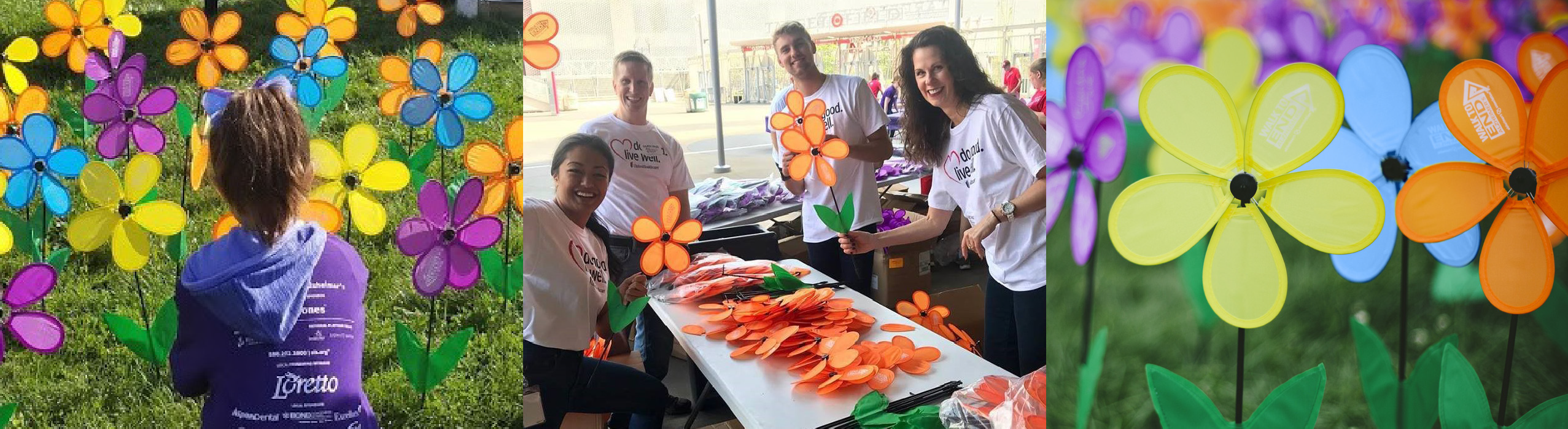 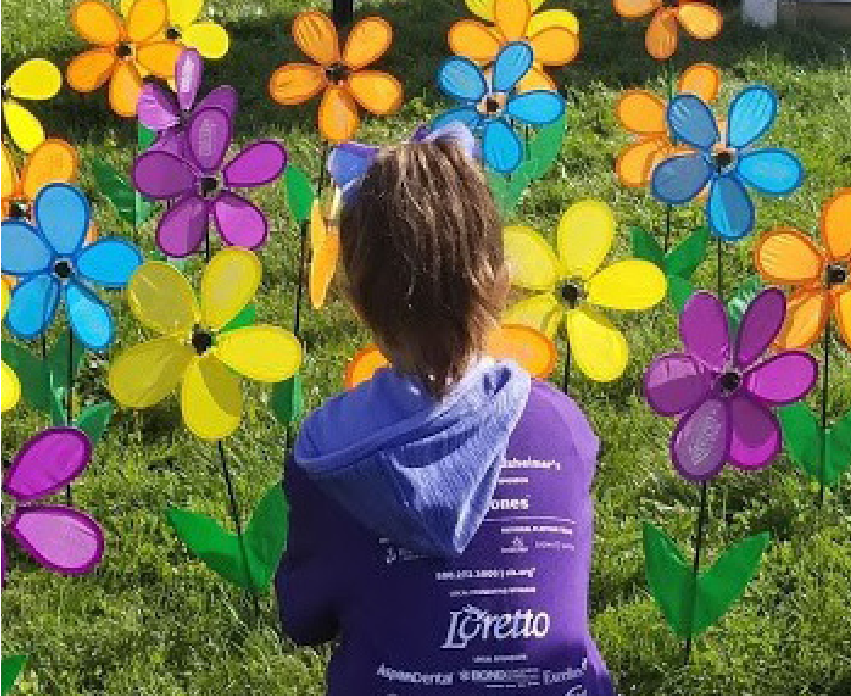 THE END OF ALZHEIMER’S STARTS WITH[NATIONAL TEAM NAME]Join our 2021 Walk to End Alzheimer’s® National Team.The Alzheimer’s Association Walk to End Alzheimer’s® is the world’s largest event to raise funds and awareness for Alzheimer’s care, support and research. Join [Team Name] in the fight against the disease by registering today for an event near you.[URL]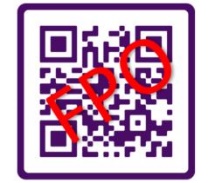 [DATE][Event details here] [Event details here]